3. Tisková zpráva15. 6. 2016Odborný program LFŠ s Jarchovským, Muchowem i van der Baschem Letní filmová škola se nejmenuje školou bezdůvodně, jelikož součástí programu 
je každoročně i program odborný. Díky němu jsou návštěvníci uvedeni do širšího kontextu mnoha filmových oblastí i témat. Jednotlivé projekce jsou doplněny lektorskými úvody a řada workshopů, diskusí, přednášek a Lekcí filmu (masterclass) rozšiřuje obzory laické i odborné veřejnosti. Český film – jak vzniká, jak se prodává?Letošní LFŠ přinese exkluzívní dvoudílnou besedu, jejíž moderátor Tomáš Baldýnský bude se svými hosty, tvůrci i zástupci organizací, kteří se na vzniku a využití českého filmu podílejí finančně, hledat a pojmenovávat problémy a okolnosti, utvářející podobu současného českého filmu.Film nebo televize?Stav, kdy stále více filmových tvůrců hledá uplatnění i naplnění v televizní tvorbě, probereme v debatě o cinematizaci televize. Po příčinách a následcích této tendence budeme pátrat s Terezou Polachovou z HBO, režisérem Viktorem Taušem (Modré stíny) 
a britským teoretikem Glenem Creeberem.Workshop s Kurtem van der BaschemKanadský výtvarník Kurt van der Basch se jako kreslíř podílel například na filmech Star Wars: Síla se probouzí, Atlas mraků či Dítě číslo 44. Výběr ze svých autorských storyboardů představí van der Basch v rámci výstavy v Kině Hvězda, současně umožní zájemcům nahlédnout do procesu své umělecké tvorby. Během unikátního workshopu si účastníci navrhnou vlastní storyboardy (tedy kresby jednotlivých filmových scén).Letní filmová akademie dá letos nahlédnout pod ruce Jarchovskému, Muchowovi, Sedláčkovi, Strnadovi či StřítežskémuO scenáristické profesi promluví jeden z nejúspěšnějších filmových autorů posledních let a navíc vedoucí katedry scenáristiky na FAMU Petr Jarchovský. Hostem „hudební hodiny pro pokročilé“ bude Jan P. Muchow, majitel čtyř Českých lvů. Zkušenost s režií zprostředkuje zájemcům Robert Sedláček, který zapolemizuje i nad tím, zda 
je producent režisérovi nejhorším nepřítelem, anebo nejcennějším spojencem. 
S kameramanem Janem „Basetem“ Střítežským probereme i to, zda je právě kameraman ten, kdo určuje obrazovou podobu filmu. Odborný program Letní filmové školy je ale mnohem bohatší. Kompletní přehled přednášek, besed a masterclassů naleznete na stránkách LFŠ: http://www.lfs.cz/program/odborny-program/Hosté předcházejících ročníků:Peter Greenaway, Aki Kaurismäki, Emir Kusturica, Terry Gilliam, Abbas Kiarostami, Mika Kaurismäki, Carlos Saura, István Szabó, Ken Loach, Julio Medem, Fridrik Thór Fridriksson, Béla Tarr, Goran Paskaljević, Amos Gitai, Jaco Van Dormael, Apichatpong Weerasethakul, Pedro Costa, Bence Fliegauf, Vimukthi Jayasundara , Lisandro Alonso, György Pálfi, Dagur Kári, Sean Ellis, Ilmar Raag, Jerzy Stuhr, Krzysztof Zanussi, Allan Starski, Jerzy Hoffman, Valie Export, Jan Švankmajer, Václav Havel a řada dalších.Pořadatelé, partneři, záštity:Hlavní pořadatelé: Asociace českých filmových klubů, z. s. a AČFK servis, s.r.o.Hlavní partneři: RWE a město Uherské HradištěFinanční podpora: Ministerstvo kultury ČR, Státní fond kinematografie, Zlínský kraj, Velvyslanectví Spojených států amerických, Polski Instytut Sztuki Filmowe, Polský institut 
v Praze, Audiovizuálny fond.sk, Kreativní Evropa MEDIA, Mobil.cz, Sdružení slováckých vinařůOficiální partner dopravy: Leo Express, a. s., UH CAROficiální partner komunikace: DATSpolupráce: Národní filmový archiv, Slovenský filmový ústav, Asociácia slovenských filmových klubov, KADR, FAMU, UTB Zlín, Balassiho institut, iShorts, mmcité, Egoé, Slovácké muzeum v Uherském Hradišti, capsa.cz, Slovácké léto, Aquapark Uherské Hradiště, Ackee, KOMA MODULAR, ZOOT, Městská kina Uherské Hradiště, Klub kultury Uherské Hradiště, Univerzita Tomáše Bati ve Zlíně, AsalontaZáštity: předseda vlády České republiky Mgr. Bohuslav Sobotka, ministr kultury 
Mgr. Daniel Herman, starosta Uherského Hradiště ing. Stanislav Blaha, radní Zlínského kraje ing. Ladislav Kryštof, Magdalena Sroka - ředitelka Polskiego Instytutu Sztuki Filmowej, Kadr - záštita nad sekcí Polská škola, Prof. MUDr. Tomáš Zima, DrSc., 
MBA rektor Univerzity Karlovy v PrazeHlavní mediální partneři: Česká televize, Respekt, Radio 1, Kudy z nudyMediální partneři: ČSFD, Full Moon, GoOut.cz, Protišedi, Artmap, Informuji.cz, NaFilmu.cz, Cinepur, Kinema.sk, StudentaRegionální mediální partneři: TV Slovácko, Dobrý den s kurýrem, Kiss PublikumKontakty:Kancelář AČFK					Silvie Suchnová, marketingová ředitelkaStonky 860, 686 01 Uherské Hradiště 		silvie.suchnova@acfk.cze-mail: produkce@acfk.cz			           +420 777 800 012Radana Korená, ředitelka LFŠ              		Michaela Dostálová, tisková mluvčí, PR              radana.korena@acfk.cz				michaela.dostalova@acfk.cz+420 724 335 937					+ 420 774 555 570Iva Hejlíčková, programová ředitelka LFŠ 	Michal Surma, ředitel produkce LFŠiva.hejlickova@acfk.cz				michal.surma@acfk.cz+420 775 196 584					+420 724 337 975Oficiální stránky Asociace českých filmových klubů: www.acfk.czwww.facebook.com/filmovekluby         www.facebook.com/projekt100acfk?fref=ts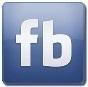 Pro více informací, prosím, kontaktujte:Michaela DostálováTisková mluvčí a PRmichaela.dostalova@acfk.cztel.: 774 555 570